ХАНТЫ-МАНСИЙСКИЙ АВТОНОМНЫЙ ОКРУГ - ЮГРАТЮМЕНСКАЯ ОБЛАСТЬХАНТЫ-МАНСИЙСКИЙ РАЙОНСЕЛЬСКОЕ ПОСЕЛЕНИЕ ЛУГОВСКОЙСОВЕТ ДЕПУТАТОВРЕШЕНИЕ 27.01.2016                                                                                                        	       № 301п. ЛуговскойВ целях создания условий для устойчивого развития сельского поселения Луговской, повышения уровня социально-бытового обслуживания населения, эффективного землепользования и застройки, планировки территории поселения, в соответствии со ст. 46 Градостроительного кодекса Российской Федерации, статьёй 16 Федерального закона от 06.10.2003 № 131-ФЗ «Об общих принципах организации местного самоуправления в Российской Федерации», руководствуясь Уставом сельского поселения Луговской:Совет депутатов сельского поселенияРЕШИЛ:Внести в решение Совета депутатов сельского поселения Луговской от 25.12.2012 № 88 «Об утверждении Генеральных планов и Правил землепользования и застройки сельского поселения Луговской, п. Луговской, п. Кирпичный, с. Троица, д. Белогорье, д. Ягурьях» (с изменениями на 28.01.2015 года) следующие изменения:В генеральный план и правила землепользования и застройки сельского поселения Луговской, населенного пункта поселка Луговской в зону учебно-образовательного назначения (ОДЗ 204) планировочного квартала 01:01:04 включить из земель общего пользования проезд проектируемой дороги, находящийся между планировочными кварталами 01:01:04 и 01:01:05.Опубликовать настоящее решение в газете «Наш район» и разместить на официальном сайте администрации сельского поселения Луговской www.lgv-adm.ru в разделе «Документы» подразделе «Решения Совета».Настоящее решение вступает в силу после его официального опубликования (обнародования).27 января 2016 годаПриложение к решению Совета депутатов сельского поселения Луговской от 27.01.2016 года № 301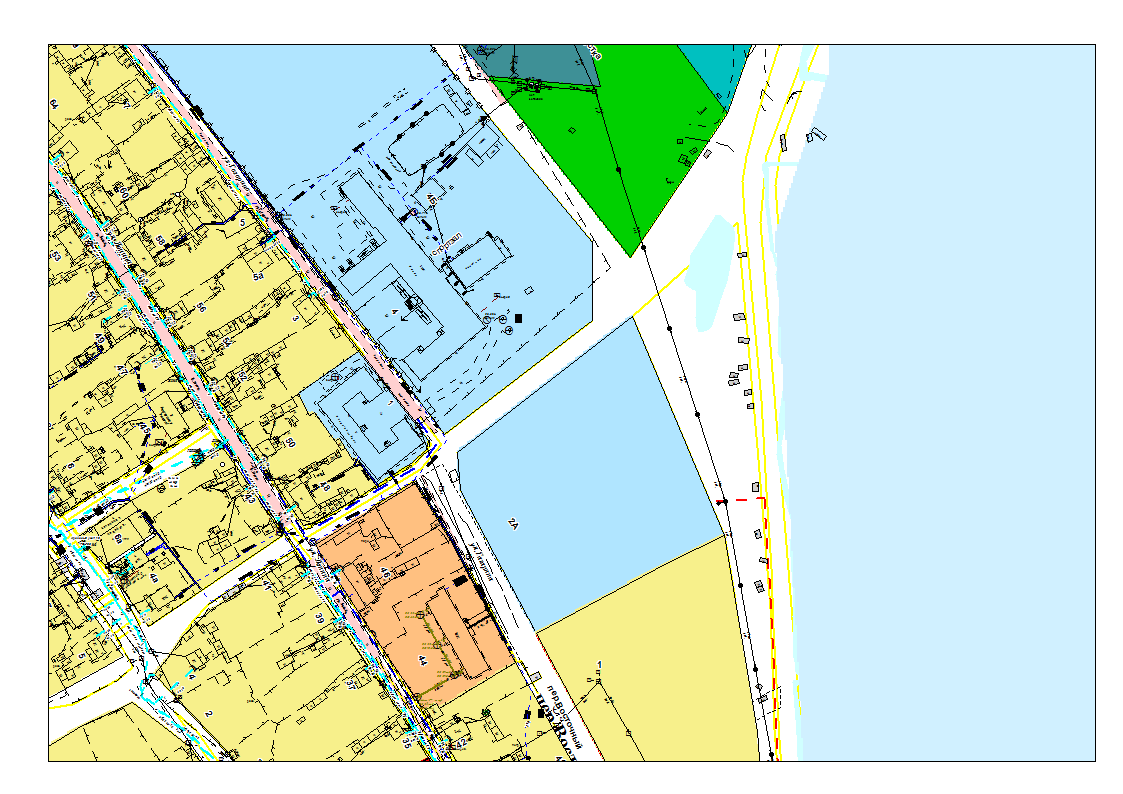 О внесении изменений в решение Совета депутатов сельского поселения Луговской от 25.12.2012 № 88 «Об утверждении Генеральных планов и Правил землепользования и застройки сельского поселения Луговской, п. Луговской, п. Кирпичный, с. Троица, д. Белогорье, д. Ягурьях» (с изменениями на 28.01.2015 года)Председатель Совета депутатовсельского поселения Луговской  ______________М.Н. Черкашин            Главасельского поселения Луговской__________Н.В. Веретельников